Transport and Storage of Heavy and Unstable Items Risk Assessment This template is recommended to be completed using the Manual Handling Procedure and the OHS Risk Planning and Management Policy for guidance. For further support in conducting a risk assessment, contact the OHS Advisory Service on 1300 074 715 or email safety@education.vic.gov.au. 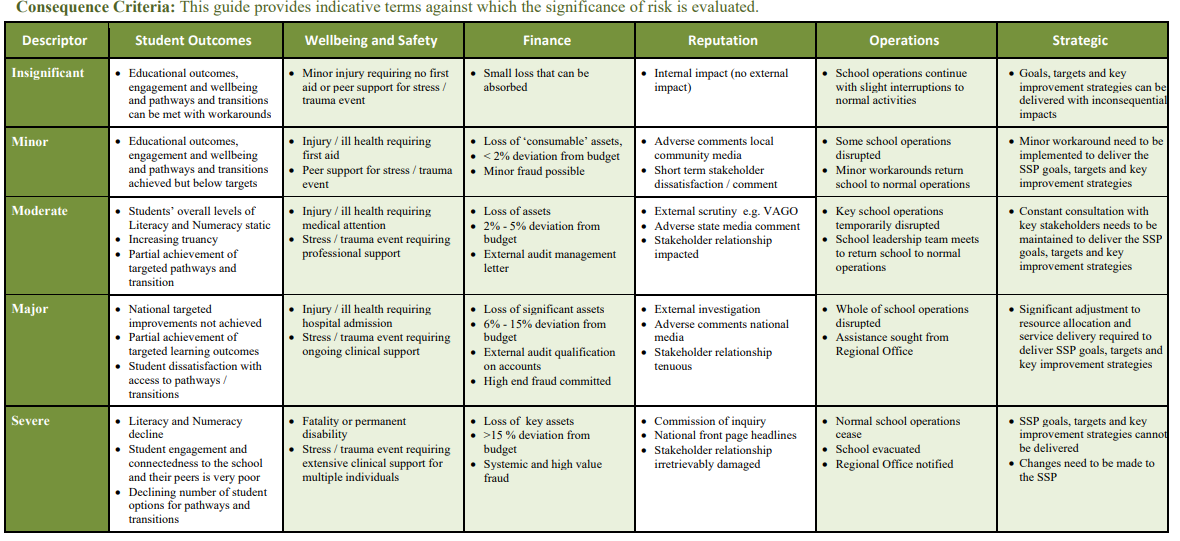 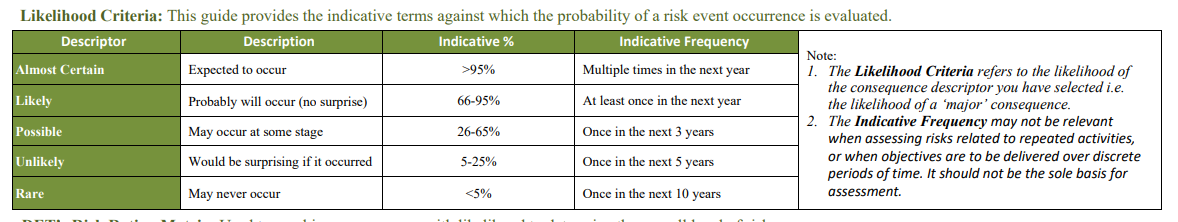 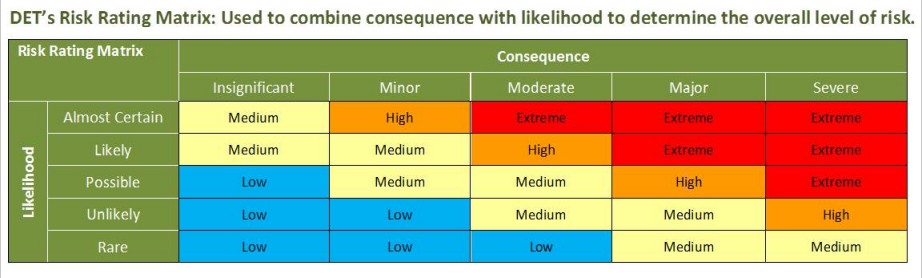 1.  Background information1.  Background information1.  Background information1.  Background informationSchoolDate:Person/s conducting risk assessmentHSR:Assessment of T.I.L.E:TaskIndividual LoadEnvironmentBased on the information gathered from the T.I.L.E assessment, where is there a risk i.e. what could go wrong?What controls should be put in place(add or remove controls as needed)Considering the controls in place are you satisfied that the risk is low or medium? See risk matrix below. 1Task/s to be undertakenTransport and Storage of Heavy and Unstable ItemsDivide the load Item/s placed on a trolley and moved to the designated locationTrolley has a scissor lift or hydraulics to raise and lower heightItem/s are secured before movingTrolley is weight rated and can safely support the loadShelving in the storage area is weight rated and can accommodate the items coordinate multiple persons to lift/carry S.M.A.R.T Lifting Poster is displayed S.M.A.R.T Lifting process is usedItem is held close and central to the body when being liftedPulley system is installed to lift and manoeuvre items, and staff are trained to useWeight-rated stepladder is used to when storing itemsThree points of contact are maintained on the stepladder, where practicalFurniture is not used to reach high objects e.g., standing on tables, chairs stepladder is placed on an even ground/surfaceStepladder is in good conditionManual Handling and ergonomics elearn has been completed Pathway is clear with no obstructionsThe distance the item is carried is minimised by using trollies or other mechanical aidsA good grip can be maintained on the item at all timesheavy items are not placed or stored below hip height or above shoulder heightTake breaks or change tasksA safe work procedure has been developed and can be followed Wear solid non slip shoes or bootsTraining has been provided2Individual/sPerson/s who will undertake the taskare you familiar with the task?what is your physical capacity to undertake the task?do you have any previous or existing injuries that may be exacerbated by the task?is supervision required?What positions/postures are required to undertake the task?is more than one person required?Divide the load Item/s placed on a trolley and moved to the designated locationTrolley has a scissor lift or hydraulics to raise and lower heightItem/s are secured before movingTrolley is weight rated and can safely support the loadShelving in the storage area is weight rated and can accommodate the items coordinate multiple persons to lift/carry S.M.A.R.T Lifting Poster is displayed S.M.A.R.T Lifting process is usedItem is held close and central to the body when being liftedPulley system is installed to lift and manoeuvre items, and staff are trained to useWeight-rated stepladder is used to when storing itemsThree points of contact are maintained on the stepladder, where practicalFurniture is not used to reach high objects e.g., standing on tables, chairs stepladder is placed on an even ground/surfaceStepladder is in good conditionManual Handling and ergonomics elearn has been completed Pathway is clear with no obstructionsThe distance the item is carried is minimised by using trollies or other mechanical aidsA good grip can be maintained on the item at all timesheavy items are not placed or stored below hip height or above shoulder heightTake breaks or change tasksA safe work procedure has been developed and can be followed Wear solid non slip shoes or bootsTraining has been provided3Load Consider:weightdimensionsrigid or unstablefixed or movingdirection and distanceif there is repeated exposure to loading or force.if a mechanical aid can be used to assist and if it is fit for purpose (wheels move smoothly over the surface, it can easily support the weight of the load and the load is stable?)Divide the load Item/s placed on a trolley and moved to the designated locationTrolley has a scissor lift or hydraulics to raise and lower heightItem/s are secured before movingTrolley is weight rated and can safely support the loadShelving in the storage area is weight rated and can accommodate the items coordinate multiple persons to lift/carry S.M.A.R.T Lifting Poster is displayed S.M.A.R.T Lifting process is usedItem is held close and central to the body when being liftedPulley system is installed to lift and manoeuvre items, and staff are trained to useWeight-rated stepladder is used to when storing itemsThree points of contact are maintained on the stepladder, where practicalFurniture is not used to reach high objects e.g., standing on tables, chairs stepladder is placed on an even ground/surfaceStepladder is in good conditionManual Handling and ergonomics elearn has been completed Pathway is clear with no obstructionsThe distance the item is carried is minimised by using trollies or other mechanical aidsA good grip can be maintained on the item at all timesheavy items are not placed or stored below hip height or above shoulder heightTake breaks or change tasksA safe work procedure has been developed and can be followed Wear solid non slip shoes or bootsTraining has been provided4Environment Consider where the task will be undertaken and what in the surrounding area may be a hazard:what space the task will occur inwhether the task occurs in or between different locationsthe surface condition I.e. carpet will require more force to move trollies acrossany obstacles that may be in the wayclimate (heat and cold can change the way a person moves and performs)ventilationlighting.Divide the load Item/s placed on a trolley and moved to the designated locationTrolley has a scissor lift or hydraulics to raise and lower heightItem/s are secured before movingTrolley is weight rated and can safely support the loadShelving in the storage area is weight rated and can accommodate the items coordinate multiple persons to lift/carry S.M.A.R.T Lifting Poster is displayed S.M.A.R.T Lifting process is usedItem is held close and central to the body when being liftedPulley system is installed to lift and manoeuvre items, and staff are trained to useWeight-rated stepladder is used to when storing itemsThree points of contact are maintained on the stepladder, where practicalFurniture is not used to reach high objects e.g., standing on tables, chairs stepladder is placed on an even ground/surfaceStepladder is in good conditionManual Handling and ergonomics elearn has been completed Pathway is clear with no obstructionsThe distance the item is carried is minimised by using trollies or other mechanical aidsA good grip can be maintained on the item at all timesheavy items are not placed or stored below hip height or above shoulder heightTake breaks or change tasksA safe work procedure has been developed and can be followed Wear solid non slip shoes or bootsTraining has been provided